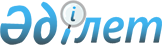 О признании утратившими силу некоторых решений маслихата Аккайынского районаРешение маслихата Аккайынского района Северо-Казахстанской области от 29 ноября 2016 года N 7-5. Зарегистрировано Департаментом юстиции Северо-Казахстанской области 15 декабря 2016 года N 3962      В соответствии со статьей 27 Закона Республики Казахстан от 6 апреля 2016 года "О правовых актах" маслихат Аккайынского района РЕШИЛ: 

       1. Признать утратившими силу:

       1) решение маслихата Аккайынского района от 27 февраля 2014 года № 21-2 "Об утверждении Регламента маслихата Аккайынского района" (зарегистрировано в Реестре государственной регистрации нормативных правовых актов под № 2621 от 31 марта 2014 года, опубликовано 10 апреля 2014 года в газете "Аққайың", 10 апреля 2014 года в газете "Колос");

       2) решение маслихата Аккайынского района от 3 ноября 2015 года № 36-7 "О внесении изменений в решение маслихата Аккайынского района от 27 февраля 2014 года № 21-2 "Об утверждении Регламента маслихата Аккайынского района" (зарегистрировано в Реестре государственной регистрации нормативных правовых актов под № 3491 от 4 декабря 2015 года, опубликовано 17 декабря 2015 года в газете "Аққайың", 17 декабря 2015 года в газете "Колос").

      2. Данное решение вводится в действие со дня его первого официального опубликования.


					© 2012. РГП на ПХВ «Институт законодательства и правовой информации Республики Казахстан» Министерства юстиции Республики Казахстан
				
      Председатель 
VII сессии VI созыва

А. Фильберт

      Секретарь маслихата
Аккайынского района

C. Муканов
